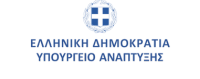 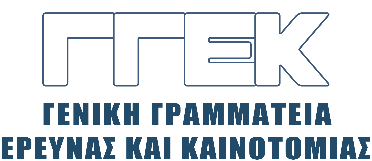 ΔΕΛΤΙΟ ΤΥΠΟΥ                                                                                                  28.03.2024Συμμετοχή του Γενικού Γραμματέα Έρευνας και Καινοτομίας, κ. Αθανάσιου Κυριαζήσε εκδήλωση με θέμα:“The Medtech Scale up journey: from research to commercialisation. Opportunities for UK-Greece Collaboration”Λονδίνο, 14 Μαρτίου 2024Την Πέμπτη, 14 Μαρτίου 2024, ο Γενικός Γραμματέας Έρευνας και Καινοτομίας, κ. Αθανάσιος Κυριαζής συμμετείχε σε εκδήλωση με θέμα: “The Medtech Scale up journey: from research to commercialisation. Opportunities for UK-Greece Collaboration”, την οποία διοργάνωσε το Γραφείο Οικονομικών & Εμπορικών Υποθέσεων της Πρεσβείας της Ελλάδας στο Λονδίνο, σε συνεργασία με το London Institute of Healthcare Εngineering (LIHE), του King’s College Λονδίνου, στις εγκαταστάσεις του τελευταίου. Στην εκδήλωση, την οποία προλόγισαν ο Πρέσβης της Ελλάδας στο ΗΒ, κ Γιάννης Τσαούσης και ο Γενικός Γραμματέας Έρευνας και Καινοτομίας, κ. Αθανάσιος Κυριαζής, συμμετείχαν δεκαέξι ομιλητές, και ειδικότερα, εκπρόσωποι του LIHE, Έλληνες ιδρυτές νεοφυών επιχειρήσεων ιατρικών συσκευών, εκπρόσωποι φορέων καινοτομίας και επιχειρηματικότητας από την Ελλάδα και το ΗΒ, ενώ παρευρέθηκε κοινό άνω των 100 ιδρυτών νεοφυών επιχειρήσεων, ακαδημαϊκών, επενδυτών, σπουδαστών και επαγγελματιών του τομέα τεχνολογίας και υγείας. Ο κ. Κυριαζής, εξέφρασε ικανοποίηση για τη συμμετοχή του στην εκδήλωση, η οποία προωθεί το όραμα της Γενικής Γραμματείας ως προς τη σύνδεση της έρευνας με τον επιχειρηματικό κόσμο και την ενίσχυση των διεθνών συνεργασιών. Δήλωσε, μάλιστα, την πρόθεση επανεκκίνησης της διμερούς συνεργασίας μεταξύ Ελλάδας και ΗΒ στους τομείς της έρευνας και καινοτομίας, σε θεματικές περιοχές κοινού ενδιαφέροντος, οι οποίες πρόκειται να καθορισθούν σε συνεργασία με το Βρετανικό Συμβούλιο και στα πλαίσια του διμερούς στρατηγικού μνημονίου συνεργασίας, υπό το συντονισμό του Υπουργείου Εξωτερικών. Παράλληλα, επεσήμανε ότι η ΓΓΕΚ, από κοινού με την Διεύθυνση Διαχείρισης Στρατηγικών Πόρων, επιδιώκουν τη διασφάλιση της απαραίτητης χρηματοδότησης για τον σχεδιασμό και την υλοποίηση κοινών δράσεων, ενώ ενθαρρύνει κάθε συνεργασία με το ΗΒ, μέσω του Προγράμματος «Horizon Europe». Στη συνέχεια, ο κ. Κυριαζής εξέθεσε τις πρωτοβουλίες της ΓΓΕΚ για την τόνωση της νεοφυούς επιχειρηματικότητας στην Ελλάδα, που αφορούν στη θέσπιση φορολογικών ελαφρύνσεων για επιστημονικά και ερευνητικά έξοδα, στην ενίσχυση της χρηματοδότησης αρχικού σταδίου (επιχειρηματικοί «άγγελοι»), καθώς και στη δράση: «Στήριξη νεοφυών επιχειρήσεων του Εθνικού Μητρώου "Elevate Greece" για την αντιμετώπιση της Πανδημίας Covid-19- Κύκλοι Α & Β». Tέλος, αναφέρθηκε στα Εθνικά Βραβεία Νεοφυούς Επιχειρηματικότητας, πρωτοβουλία του Υπουργείου Ανάπτυξης και της ΓΓΕΚ, με σκοπό την επιβράβευση και την ανάδειξη της νεοφυούς επιχειρηματικότητας και καινοτόμων προϊόντων, καθώς και σε άλλα αντίστοιχα προγράμματα και πρωτοβουλίες.